ФОТООТЧЕТ по реализации программы по наставничествуФорма наставничества «Учитель – Учитель»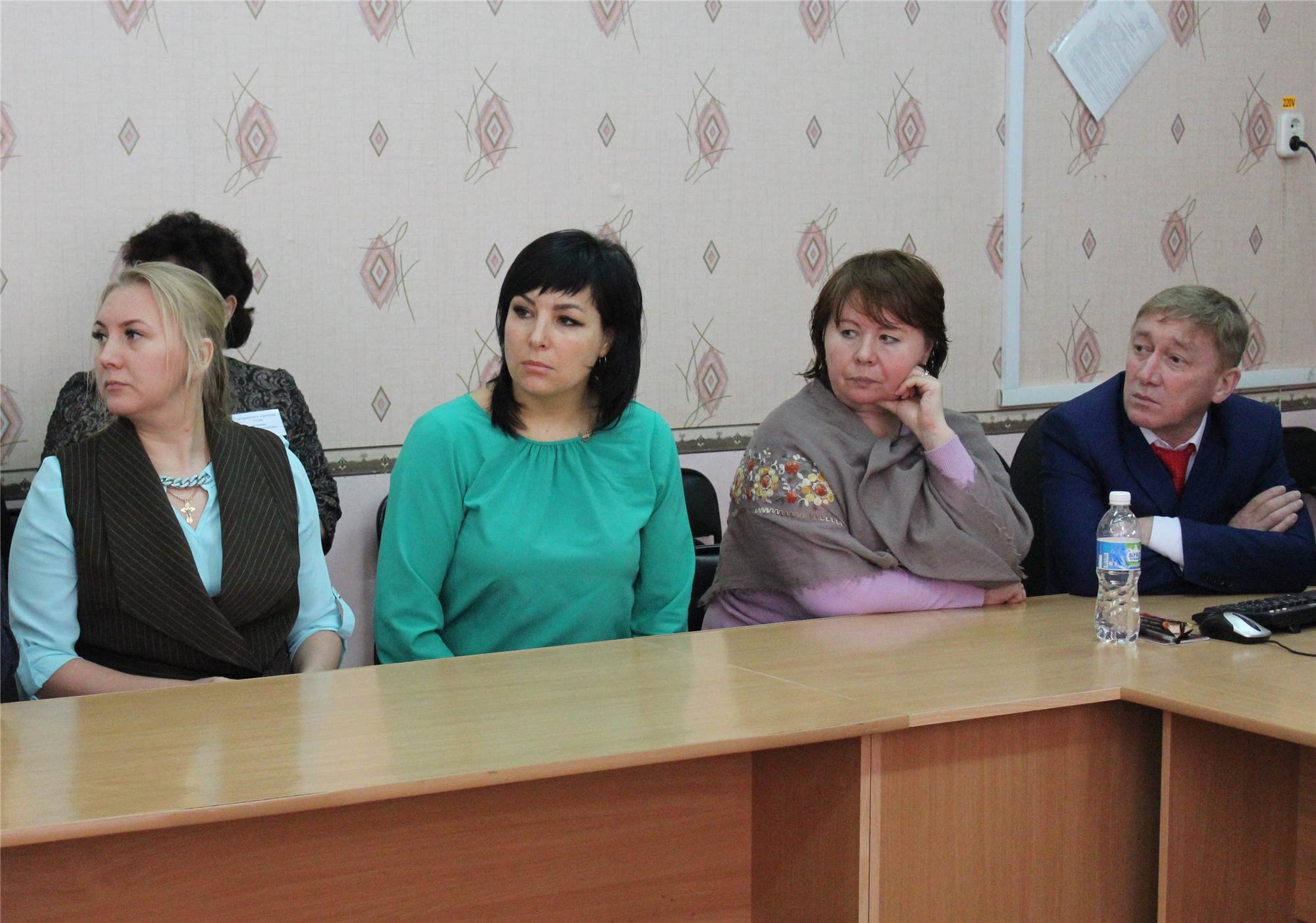 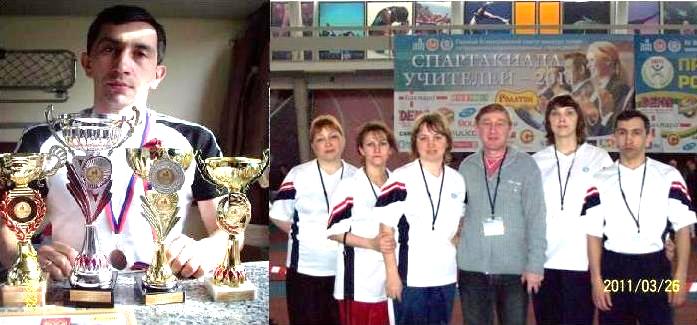 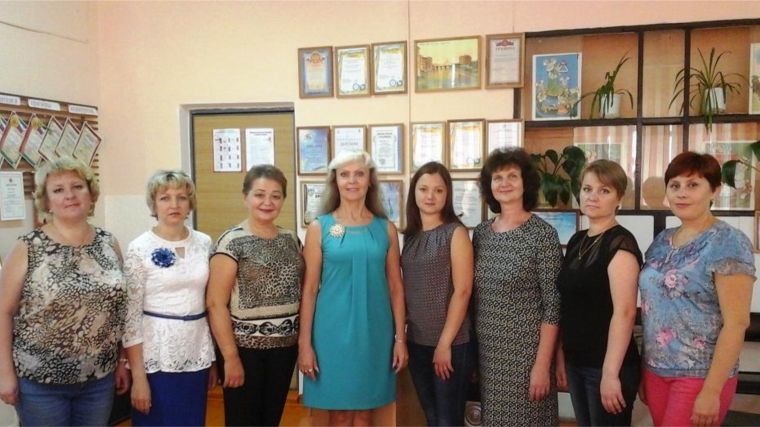 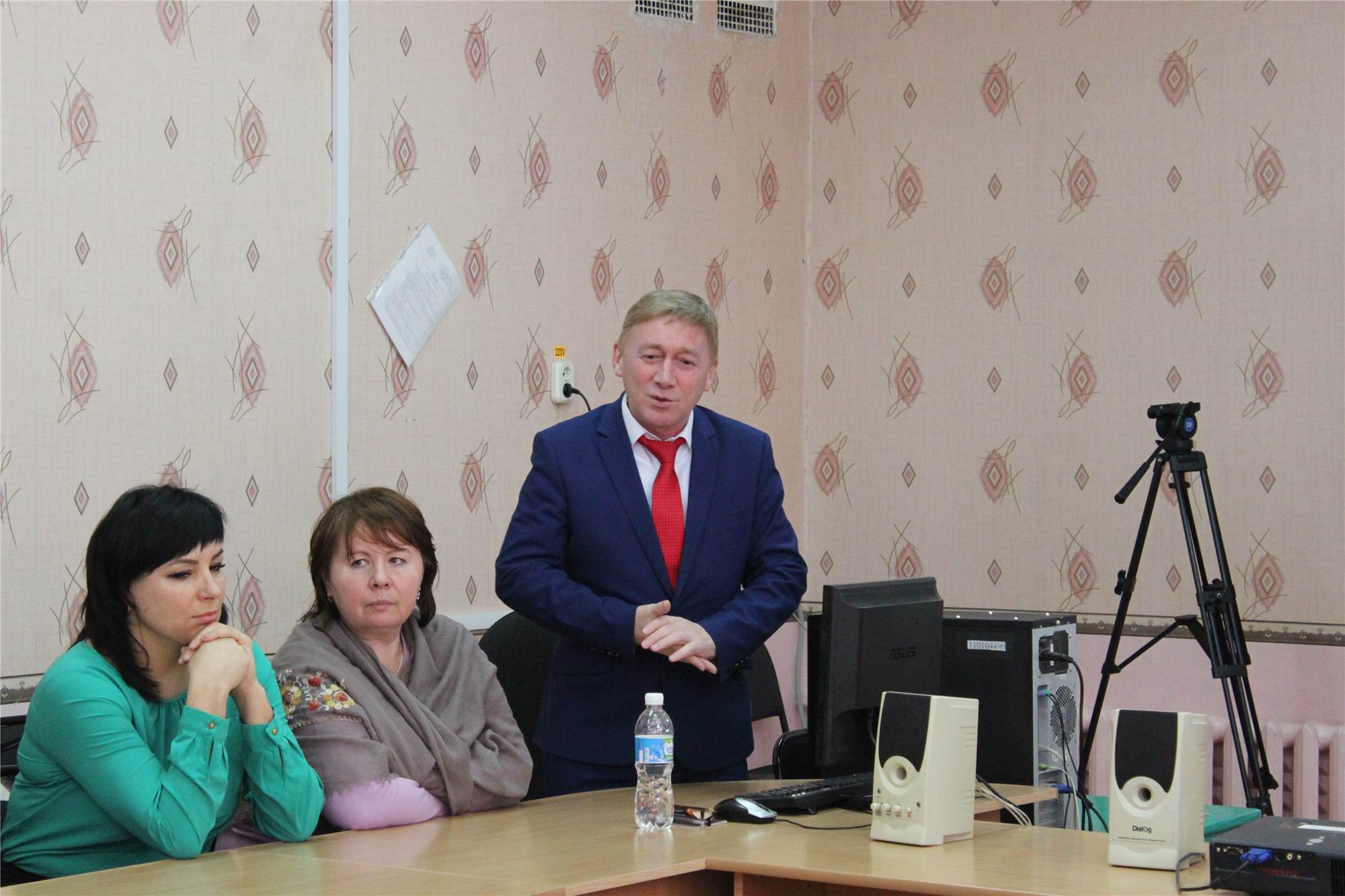 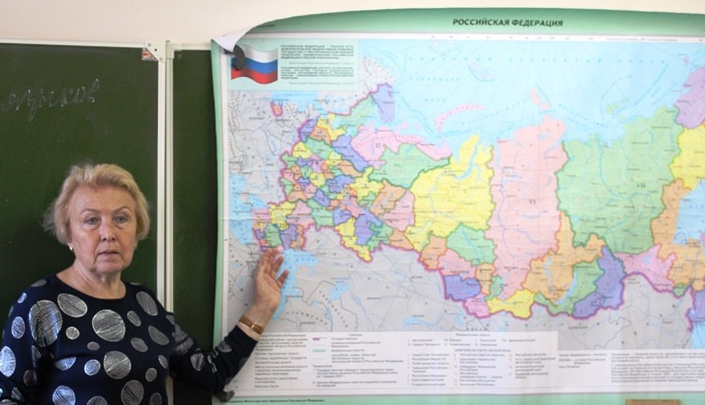 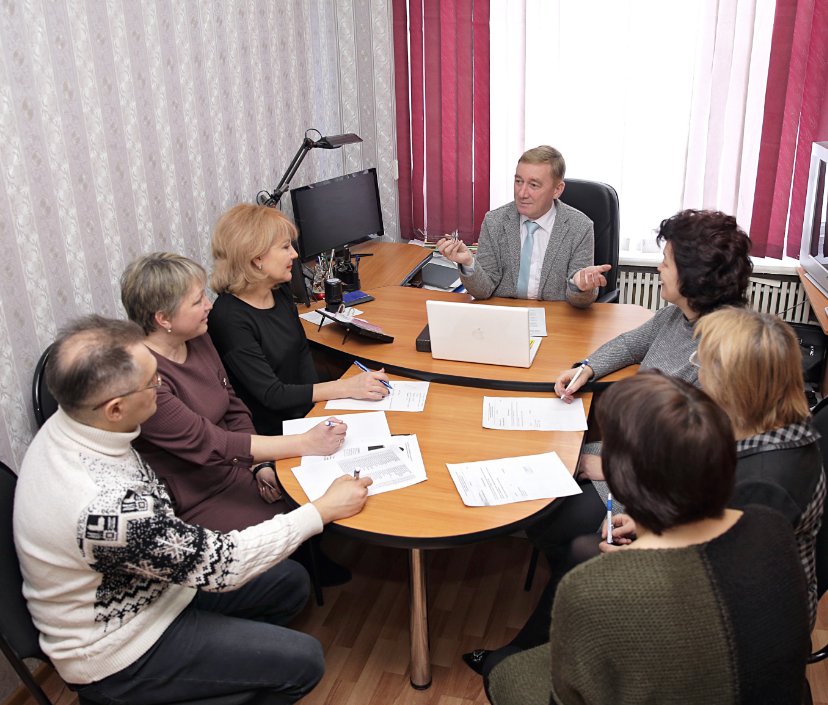 